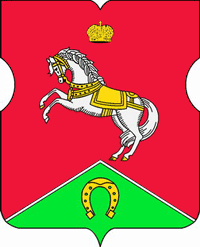 СОВЕТ ДЕПУТАТОВмуниципального округаКОНЬКОВОРЕШЕНИЕ  20.06.2023		       7/2         _________________№___________________В соответствии с Регламентом Совета депутатов муниципального округа Коньково Советом депутатов принято решение:Утвердить график приема жителей депутатами Совета депутатов муниципального округа Коньково на 3 квартал 2023 года (приложение).Опубликовать настоящее решение в бюллетене «Московский муниципальный вестник», разместить на официальном сайте муниципального округа Коньково в информационно-телекоммуникационной сети «Интернет».Контроль за исполнением настоящего решения возложить на главу муниципального округа Коньково Белого А.А.Глава муниципального округа Коньково			               Белый А.А.Приложение  к решению Совета депутатов муниципального округа Коньковоот «20» июня 2023 года № 7/2ГРАФИКприема жителей депутатами Совета депутатов муниципального округа Коньковона 3 квартал 2023 годапо адресу: ул. Островитянова, дом 36, кабинет № 4Время приема: с 17-00 до 19-00*Брундукова Марина Викторовна (Прием по адресу: ул. Профсоюзная, д. 88/20 ГБУ ТЦСО «Ломоносовский»)*Селезов Алексей Анатольевич (Прием по адресу: ул. Волгина, 29-1  ГБУ ЦСМ «Коньково»)*Никогосова Милана Александровна (Прием осуществляется в ГБУЗ "ГКБ им. В.В. Виноградова" Филиал № 2 Женская консультация № 13 по адресу: ул. Профсоюзная, д. 98, корп. 1, каб. 23)*Малахов Сергей Викторович (запись осуществляется по тел. +7-903-763-13-02)Об утверждении графика приема жителей депутатами Совета депутатов муниципального округа Коньково на 3 квартал 2023 года№ п/пФИО		ДепутатовИюльИюльИюльИюльАвгустАвгустАвгустАвгустАвгустСентябрьСентябрьСентябрьСентябрьСентябрь№ п/пФИО		Депутатов3101731171421284111825261Биткова Светлана Николаевна 2Борисова Ирина Михайловна 3Брундукова Марина Викторовна* 4Ермолаева Татьяна Игоревна5Краснокутская Елена Викторовна 6Лебедева Наталия Александровна7Малахов Сергей Викторович*8Менчиц Юрий Владимирович 9Михайлов Виктор Алексеевич10Никогосова Милана Александровна*11Селезов Алексей Анатольевич*12Силиванова Ксения Викторовна 13Чижова Наталья Ивановна14Шлеина Светлана Владимировна